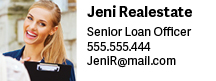 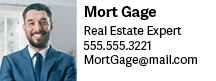 Electrical ServicesName:Address:Phone NumberPlumbing ServicesName:Address:Phone NumberHeat & Cooling ServicesName:Address:Phone NumberRoof ServicesName:Address:Phone NumberAppliance ServicesName:Address:Phone NumberLandscaping ServicesName:Address:Phone NumberOther ServicesName:Address:Phone NumberOther ServicesName:Address:Phone Number